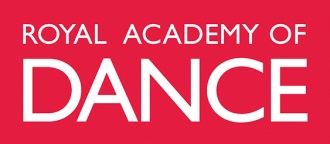 RAD100th BIRTHDAY POP UP EVENT Sunday 22 November 2020
12noon – 3pm Gawler Place, Rundle Mall, AdelaideEXPRESSION OF INTEREST FORM   Please return by 26 October to rryan@rad.org.au
Name of Teacher: ____________________________________________________________Name of School: _____________________________________________________________Email address: ______________________________	Contact Number: __________________Category: Please indicate which of the following categories you would like to enter – use a separate form for each dance piece.  There is a limit of 3 items per school. Please note: The music and choreography from any traditional/professional repertoire should not be used. All choreography should be original.   Solo (either male or female from Intermediate level)   Group (all ages and dance genres except tap welcome)   Boys Only! Group (all ages and dance genres except tap welcome)   Adults (18yrs and over)   Older learners (55yrs and over)Title of piece: _______________________________________________________________Number of students: ________________Duration of item:  __________________
Items should be no more than 3 minutes per solo and 5 minutes per group.Music:Composer: __________________________	Title:___________________________________Please note music must be supplied in Mp3 file format by no later than 10 November.
Upon confirmation, all dance schools and performers will need to complete and sign a media release form. Further instructions will be supplied on confirmation.